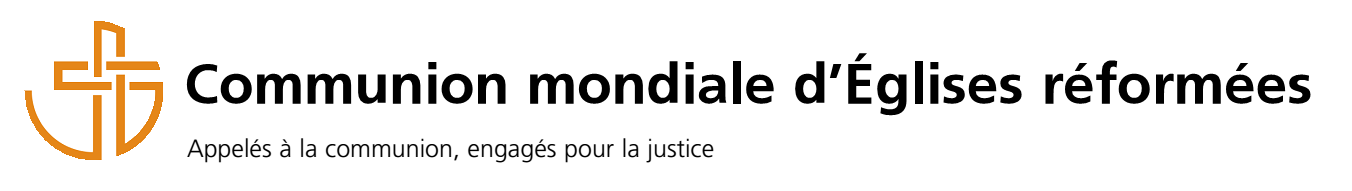 Communion mondiale d’Eglises réforméesSecrétariat généralKnochenhauerstr. 4230159 Hannover, AllemagneTél : +4951189738310Fax: +49 51189738311Email: gs@wcrc.ch	QUESTIONNAIRE POUR LES ÉGLISES QUI SOUHAITENT DEVENIR MEMBRES DE LA CMER1)	Nom de votre Église:	2)	Adresse complète:	3)	Numéro de tél.:. . . . . . . . . . . . . .     Fax: . . . . . . . . . . . . . . .    E-mail: . . . . . . . . . . . . . . . . . 4)	Nom du Modérateur (ou Président):	5)	Nom du Secrétaire général (ou exécutif): 	6)	Bref résumé de l’histoire de votre Église: (veuillez écrire sur une feuille à part)[Veuillez nous envoyer un exemplaire de la Constitution et Déclaration de Foi de votre Église. Si votre Église n’en a pas, la description de son histoire devra inclure des informations sur son orientation confessionnelle et ses lignes directrices.]7)	Nombre de membres:	8)	Nombre de membres qui communient:	9)	Nombre de congrégations:	10)	Nombre de lieux où le culte est célébré régulièrement:	11)	Nombre de femmes diacres [    ] nommées ou   [    ] ordonnées:	. . . . . . . . . . . . . . . . . . . . . . . . . . . . . . . . . . . . . Depuis quand? . . . . . . . . . . . . . .  [   ] NonSi votre Église ne nomme ni n’ordonne de femmes diacres, veuillez expliquer pourquoi: 12)	Nombre d’anciennes ordonnées:  . . . . . . . . . . .  Depuis quand?. . . . . . . . . . . . . .   [   ] NonSi votre Église n’ordonne pas d’anciennes, veuillez expliquer pourquoi: 	13)	Nombre d’hommes ordonnés pasteurs:	14)	Nombre de femmes ordonnées pasteurs:. . . . . . . Depuis quand?. . . . . . . .   . . . .    [   ] NonSi votre Église n’ordonne pas de femmes pasteurs, veuillez expliquer pourquoi: 	15)	De quelles autres manières les femmes prennent-elles des responsabilités dans votre Église?	16)	Comment vos pasteurs sont-ils/elles formé(e)s?	17)	Nom de la (ou des) revues que votre Église publie:	18)	Votre Église est-elle membre d’autres organisations œcuméniques ou internationales?[   ] Non   [   ] Oui   Si oui, lesquelles?:	Commentaires [vous pouvez aussi ajouter une feuille séparée avec des informations supplémentaires]:	Date: . . . . . . . . . . . . . . . . . . . . . . . 		Signature: 	